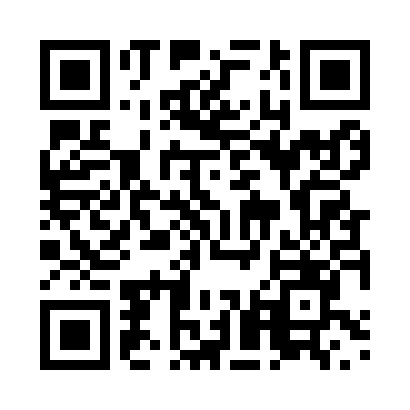 Prayer times for Juba, South SudanWed 1 May 2024 - Fri 31 May 2024High Latitude Method: NonePrayer Calculation Method: Egyptian General Authority of SurveyAsar Calculation Method: ShafiPrayer times provided by https://www.salahtimes.comDateDayFajrSunriseDhuhrAsrMaghribIsha1Wed4:245:4211:513:095:597:092Thu4:235:4211:513:095:597:093Fri4:235:4111:503:105:597:094Sat4:235:4111:503:105:597:105Sun4:225:4111:503:106:007:106Mon4:225:4111:503:106:007:107Tue4:225:4111:503:116:007:108Wed4:225:4111:503:116:007:109Thu4:215:4011:503:116:007:1010Fri4:215:4011:503:126:007:1111Sat4:215:4011:503:126:007:1112Sun4:205:4011:503:126:007:1113Mon4:205:4011:503:126:007:1114Tue4:205:4011:503:136:007:1115Wed4:205:4011:503:136:007:1216Thu4:205:4011:503:136:007:1217Fri4:195:4011:503:136:007:1218Sat4:195:4011:503:146:017:1219Sun4:195:4011:503:146:017:1320Mon4:195:3911:503:146:017:1321Tue4:195:3911:503:156:017:1322Wed4:195:3911:503:156:017:1323Thu4:195:3911:503:156:017:1424Fri4:185:3911:503:156:027:1425Sat4:185:4011:513:166:027:1426Sun4:185:4011:513:166:027:1427Mon4:185:4011:513:166:027:1528Tue4:185:4011:513:166:027:1529Wed4:185:4011:513:176:027:1530Thu4:185:4011:513:176:037:1631Fri4:185:4011:513:176:037:16